Antrag auf Einfahrtsgenehmigung und Sonderparkplatz für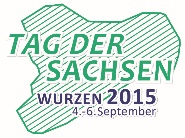 MedienvertreterHinweis: Dieser Antrag kann nur im Zusammenhang mit Ihrer Akkreditierung bearbeitet werden. Diese finden Sie unter www.tagdersachsen-2015.de – Button „Überblick verschaffen“ – Presse. Die Akkreditierung ermöglicht Ihnen den uneingeschränkten Zugang zum „Tag der Sachsen“-Pressebüro im Festgebiet. Desweiteren werden Sie in den offiziellen Medienverteiler der Stadtverwaltung Wurzen aufgenommen und erhalten damit alle interessanten Informationen rund um den 24. „Tag der Sachsen“ in Wurzen.Notwendige Angaben (bitte in Druckbuchstaben)Name/Vorname :                                                ____________________________________________Redaktion bzw. Rundfunk-/Fernsehanstalt:  ____________________________________________Funktion:                                                             _____________________________________________Büroanschrift:                                                    _____________________________________________PLZ/Ort:                                                              _____________________________________________E-Mail:                                                               ______________________________________________Telefon für Rückfragen:                                 ______________________________________________Zur Berichterstattung über den 24. „Tag der Sachsen“ 2015 in Wurzen (Bitte ankreuzen – Mehrfachnennung möglich)   □  beantrage ich eine Einfahrtsgenehmigung und einen Sonderparkplatz für         □ Freitag,       4. September 2015,     ab 14 Uhr – 24 Uhr         □ Sonnabend, 5. September 2015, ab 9.30 Uhr – 24 Uhr         □ Sonntag,      6. September 2015, ab 9.30 Uhr – 24 Uhr Amtliches Kennzeichen Kfz:  ______________________________________________________*Aufgrund der äußerst begrenzten Parkmöglichkeiten innerhalb des Festgebietes bitten wir Sie, zur Prüfung Ihres Antrages, diesem eine Kopie Ihres aktuellen Presseausweises oder eine Bestätigung der Redaktionsleitung beizufügen. Vielen Dank für Ihre Unterstützung.DatenschutzbestimmungenZur Bearbeitung des Antrages und zur Erteilung der Einfahrtsgenehmigung ist es erforderlich, die oben aufgeführten personenbezogenen Daten zu erheben. Diese Daten werden nur für die Ausfertigung der Einfahrtsgenehmigung verwendet. Sie werden in keinem datenverarbeitenden Programm gespeichert. Die Verarbeitung der Daten erfolgt nach den Bestimmungen des Sächsischen Datenschutzgesetzes. Nach Beendigung des „Tages der Sachsen“ werden die erhobenen Daten vernichtet. Mit Ihrer Unterschrift stimmen Sie der Datenerhebung zu.Ort/Datum____________________                           Unterschrift  ____________________________Die Einfahrtgenehmigungen werden Ihnen nach Prüfung und Verfügbarkeit zugestellt.Senden Sie bitte Ihren ausgefüllten und unterschriebenen Antrag samt Anlage bis zum 25. Juli entweder:per Fax an 03425 85 31 804oder per email an tagdersachsen@wurzen.de Kennwort: PresseMedienkontaktCornelia Hanspach, Pressestelle Stadtverwaltung WurzenTel: 03425 / 83 31 805  Email: c.hanspach@wurzen.de